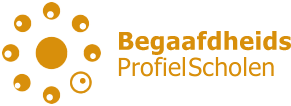 Aanmeldingsformulier PONaam: ……………………………………………………………………………… bestuurslid/ directeur*  vanNaam van de school: ……………………………………………………………………………………………………..Brinnummer: ………………………………………………………………………………………………………............Contactpersoon school: ………………………………………………………………………………………………...E-mail: ………………………………………………………………………………………………………………………....Telefoon: ……………………………………………………………………………………………………………………...Postadres school: ………………………………………………………………………………………………………....Postcode en plaats: ……………………………………………………………………………………………………….Factuuradres (met vermelding van juiste tenaamstelling): …………………………………………………………………………………………………………………………………….Postcode en plaats: ……………………………………………………………………………………………………….Website: ……………………………………………………………………………………………………………………....Banknummer: …………………………………………………………………………………………………..................Nummer Kamer van Koophandel: ………………………………………………………………………………....meldt  zich aan als (aspirant)lid van de Vereniging Begaafdheidsprofielscholen (BPS), afdeling POverklaart kennis genomen te hebben van: het feit dat de afdeling PO nog in opbouw is en de toelatingscriteria nog nader bepaald worden gedurende 2014;de beleidsnotitie BPS PO (waarin besluiten van de ALV van 19 maart 2014); het zelfbeoordelingsinstrument voor het PO (Checklist BPS PO)en deze inhoudelijk te aanvaarden.Plaats:Datum:Handtekening:Het volledig ingevulde aanmeldingsformulier kunt u samen met de hierna genoemde bijlagen zenden aan:Bij voorkeur digitaal aan:Mirte van Hartingsveldt (Ambtelijk secretaris van de vereniging Begaafdheidsprofielscholen)Email: mvhartingsveldt@vbs.nl Of per post aan:Secretariaat Begaafdheidsprofielscholenp/a Bezuidenhoutseweg 2532594 AM  Den HaagBedoelde bijlagen:Een plan van aanpak m.b.t. het opzetten of doorontwikkelen van een leerlijn voor onderwijs aan hoogbegaafde leerlingenDe schoolgidsOpbrengsten eindtoets (niet verplicht)Zonder bijlage a en b kan uw aanvraag niet in behandeling worden genomen.